https://us02web.zoom.us/j/83183626765?pwd=WTZzVms5Mm1SMXQvTmdFVUVueEUzdz09 ID riunione: 831 8362 6765Passcode: 011723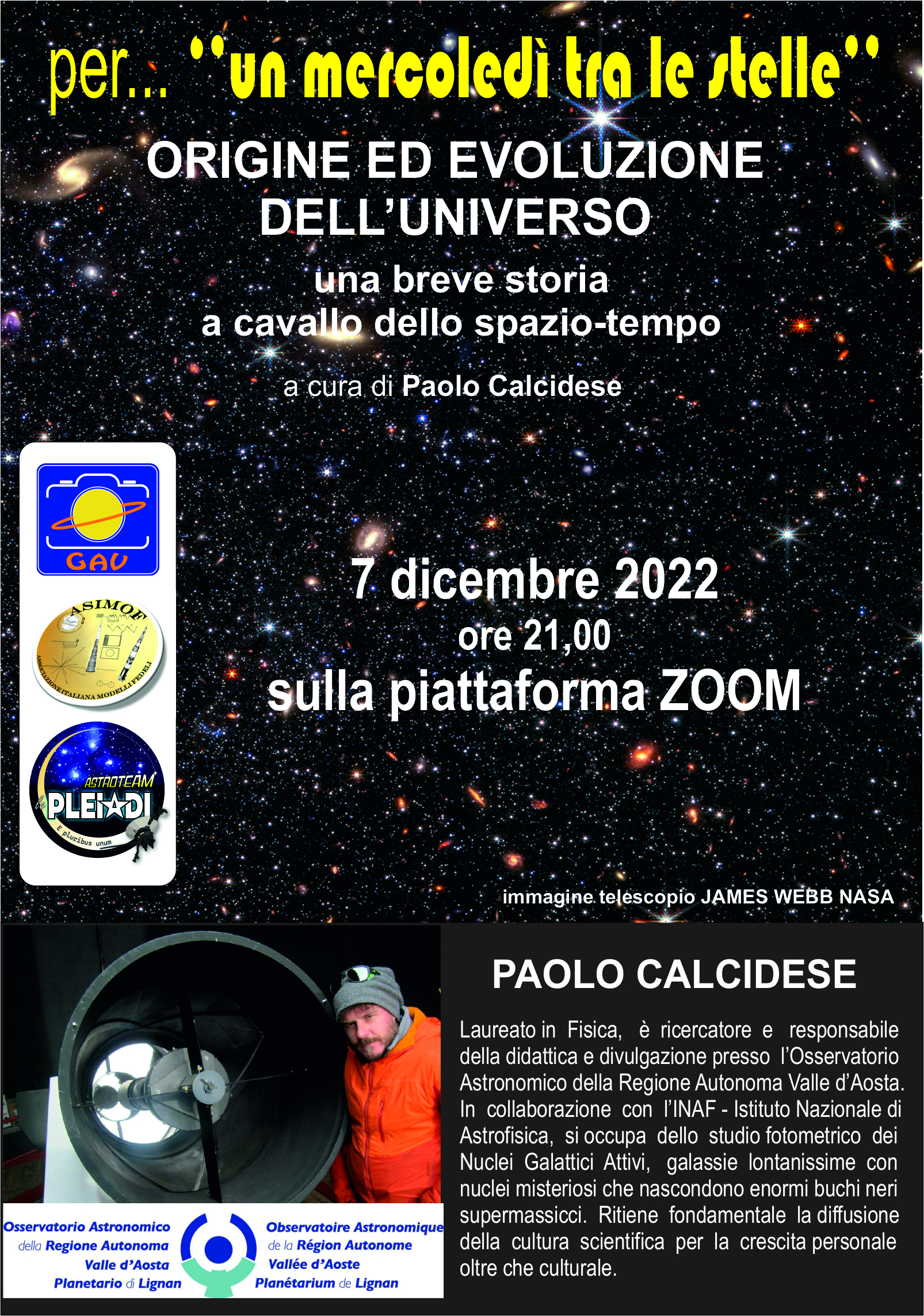 